НОРМАТИВНЫЕ ПРАВОВЫЕ АКТЫ В СФЕРЕ ПРОТИВОДЕЙСТВИЯ КОРРУПЦИИФедеральные законы, акты Президента Российской Федерации и Правительства Российской ФедерацииФедеральный закон от 7 мая 2013 г. № 79-ФЗ «О запрете отдельным категориям лиц открывать и иметь счета (вклады), хранить наличные денежные средства и ценности в иностранных банках, расположенных за пределами территории Российской Федерации, владеть и (или) пользоваться иностранными финансовыми инструментами»Федеральный закон от 3 декабря 2012 г. № 230-ФЗ «О контроле за соответствием расходов лиц, замещающих государственные должности, и иных лиц их доходам»Федеральный закон от 4 мая 2011 г. № 97-ФЗ «О внесении изменений в Уголовный кодекс Российской Федерации и Кодекс Российской Федерации об административных правонарушениях в связи с совершенствованием государственного управления в области противодействия коррупции»Федеральный закон от 17 июня 2009 г. № 172-ФЗ «Об антикоррупционной экспертизе нормативных правовых актов и проектов нормативных правовых актов»Федеральный закон от 25 декабря 2008 г. № 273-ФЗ «О противодействии коррупции»Федеральный закон от 27 июля 2006 г. № 152-ФЗ «О персональных данных»Федеральный закон от 27 июля 2006 г. № 149-ФЗ «Об информации, информационных технологиях и о защите информации»Федеральный закон от 27 июля 2004 г. № 79-ФЗ «О государственной гражданской службе Российской Федерации»Указ Президента Российской Федерации от 1 апреля 2016 г. № 147 «О Национальном плане противодействия коррупции на 2016-2017 годы» Указ Президента Российской Федерации от 15 июля 2015 № 364 «О мерах по совершенствованию организации деятельности в области противодействия коррупции»Указ Президента Российской Федерации от 8 марта 2015 № 120 «О некоторых вопросах противодействия коррупции»Указ Президента РФ №460 от 23 июня 2014 г. «Об утверждении формы справки о доходах, расходах, об имуществе и обязательствах имущественного характера и внесении изменений в некоторые акты Президента Российской Федерации»Указ Президента РФ №453 от 23 июня 2014 г. «О внесении изменений в некоторые акты Президента Российской Федерации по вопросам противодействия коррупции»Указ Президента Российской Федерации от 11 апреля 2014 г. № 226 «О Национальном плане противодействия коррупции на 2014-2015 годы»Указ Президента Российской Федерации от 8 июля 2013 г. № 613 «Вопросы противодействия коррупции»Указ Президента Российской Федерации от 2 апреля 2013 г. № 310 «О мерах по реализации отдельных положений Федерального закона «О контроле за соответствием расходов лиц, замещающих государственные должности, и иных лиц их доходам»Указ Президента Российской Федерации от 13 марта 2012 г. № 297 «О Национальном плане противодействия коррупции на 2012 - 2013 годы и внесении изменений в некоторые акты Президента Российской Федерации по вопросам противодействия коррупции»Указ Президента Российской Федерации от 20 мая 2011 г. № 657 «О мониторинге правоприменения в Российской Федерации»Указ Президента Российской Федерации от 25 февраля 2011 г. № 233 «О некоторых вопросах организации деятельности президиума Совета при Президенте Российской Федерации по противодействию коррупции»Указ Президента Российской Федерации от 21 июля 2010 г. № 925 «О мерах по реализации отдельных положений Федерального закона «О противодействии коррупции»Указ Президента Российской Федерации от 1 июля 2010 г. № 821 «О комиссиях по соблюдению требований к служебному поведению федеральных государственных служащих и урегулированию конфликта интересов»Указ Президента Российской Федерации от 13 апреля 2010 г. № 460 «О Национальной стратегии противодействия коррупции и Национальном плане противодействия коррупции на 2010-2011 годы»Указ Президента Российской Федерации от 21 сентября 2009 г. № 1065 «О проверке достоверности и полноты сведений, представляемых гражданами, претендующими на замещение должностей федеральной государственной службы, и федеральными государственными служащими, и соблюдения федеральными государственными служащими требований к служебному поведению»Указ Президента Российской Федерации от 18 мая 2009 г. № 557 «Об утверждении перечня должностей федеральной государственной службы, при назначении на которые граждане и при замещении которых федеральные государственные служащие обязаны представлять сведения о своих доходах, об имуществе и обязательствах имущественного характера, а также сведения о доходах, об имуществе и обязательствах имущественного характера своих супруги (супруга) и несовершеннолетних детей»Указ Президента Российской Федерации от 18 мая 2009 г. № 559 «О представлении гражданами, претендующими на замещение должностей федеральной государственной службы, и федеральными государственными служащими сведений о доходах, об имуществе и обязательствах имущественного характера»Указ Президента Российской Федерации от 10 марта 2009 г. № 261 «О федеральной программе "Реформирование и развитие системы государственной службы Российской Федерации (2009-2013 годы)»Указ Президента Российской Федерации от 19 мая 2008 г. № 815 «О мерах по противодействию коррупции»Указ Президента Российской Федерации от 12 августа 2002 г. № 885 «Об утверждении общих принципов служебного поведения государственных служащих»Указ Президента Российской Федерации от 22 декабря 2015 г. № 650 «О порядке сообщения лицами, замещающими отдельные государственные должности Российской Федерации, должности федеральной государственной гражданской службы, и иными лицами о возникновении личной заинтересованности при исполнении должностных обязанностей, которая приводит или может привести к конфликту интересов, и о внесении изменений в некоторые акты Президента Российской Федерации»Указ Президента Российской Федерации от 2 апреля 2013 г. № 309 «О мерах по реализации отдельных положений Федерального закона «О противодействии коррупции»Постановление Правительства Российской Федерации от 12 октября 2015 г. № 1088 «Об утверждении Правил уведомления о получении подарка Председателем Правительства Российской Федерации, заместителями Председателя Правительства Российской Федерации, Министром Российской Федерации, на которого возложена организация работы Правительственной комиссии по координации деятельности открытого правительства, руководителями федеральных министерств, федеральных служб и федеральных агентств, руководство деятельностью которых осуществляет Правительство Российской Федерации, федеральных служб и федеральных агентств, подведомственных этим федеральным министерствам, в связи с протокольными мероприятиями, служебными командировками и другими официальными мероприятиями, участие в которых связано с выполнением ими служебных (должностных) обязанностей, а также сдачи подарка, подачи заявления о его выкупе, рассмотрения вопросов об использовании подарка»Постановление Правительства Российской Федерации от 21 января 2015 г. № 29 «Об утверждении правил сообщения работодателем о заключении трудового или гражданско-правового договора на выполнение работ (оказание услуг) с гражданином, замещавшим должности государственной или муниципальной службы, перечень которых устанавливается нормативными правовыми актами Российской Федерации»Постановление Правительства Российской Федерации от 9 января 2014 г. № 10 «О порядке сообщения отдельными категориями лиц о получении подарка в связи с их должностным положением или исполнением ими служебных (должностных) обязанностей, сдачи и оценки подарка, реализации (выкупа) и зачисления средств, вырученных от его реализации»Постановление Правительства Российской Федерации от 5 июля 2013 г. № 568 «О распространении на отдельные категории граждан ограничений, запретов и обязанностей, установленных Федеральным законом «О противодействии коррупции» и другими федеральными законами в целях противодействия коррупции»Постановление Правительства Российской Федерации от 13 марта 2013 г. № 207 «Об утверждении правил проверки достоверности и полноты сведений о доходах, об имуществе и обязательствах имущественного характера, представляемых гражданами, претендующими на замещение должностей руководителей федеральных государственных учреждений, и лицами, замещающими эти должности»Постановление Правительства Российской Федерации от 13 марта 2013 г. № 208 «Об утверждении правил представления лицом, поступающим на работу на должность руководителя федерального государственного учреждения, а также руководителем федерального государственного учреждения сведений о своих доходах, об имуществе и обязательствах имущественного характера и о доходах, об имуществе и обязательствах имущественного характера своих супруга (супруги) и несовершеннолетних детей»Распоряжение Правительства Российской Федерации от 28 декабря 2016 г. № 2867-р «Типовой кодекс этики и служебного поведения государственных служащих Российской Федерации и муниципальных служащих» (одобрен решением президиума Совета при Президенте Российской Федерации по противодействию коррупции от 23 декабря 2010 г.) (doc, 27.3 KB)«Типовое положение о подразделении по профилактике коррупционных и иных правонарушений кадровой службы федерального государственного органа» от 18 февраля 2010 г. № 647п-П16 (утверждено Заместителем Председателя Правительства Российской Федерации - Руководителем Аппарата Правительства Российской Федерации, членом президиума Совета при Президенте Российской Федерации по противодействию коррупции) (doc, 18.6 KB)Судебные актыПостановление Пленума Верховного Суда Российской Федерации от 9 июля 2013 года № 24 о судебной практике по делам о взяточничестве и об иных коррупционных преступлениях (doc, 42.7 KB)Постановление Конституционного Суда Российской Федерации от 20 апреля 2010 г. № 9П по делу о проверке конституционности части первой статьи 7 Федерального закона «О дополнительных гарантиях социальной защиты судей и работников аппаратов судов Российской Федерации» в редакции Федерального закона «О внесении изменений в отдельные законодательные акты Российской Федерации в связи с принятием Федерального закона «О противодействии коррупции» в связи с жалобами граждан А.А.Анохина и П.И.Зелинского и запросами Железнодорожного районного суда города Новосибирска и Кировского районного суда города Ростова-на-Дону (doc, 36.3 KB)Постановление Пленума Верховного Суда Российской Федерации от 16 октября 2009 г. № 19 о судебной практике по делам о злоупотреблении должностными полномочиями и о превышении должностных полномочий (doc, 31.5 KB)Нормативные правовые акты Министерства образования и науки Российской ФедерацииПриказ Минобрнауки России от 14 ноября 2016 г. № 1410 «Об утверждении Порядка уведомления представителя нанимателя федеральными государственными гражданскими служащими Министерства образования и науки Российской Федерации о возникновении личной заинтересованности при исполнении должностных обязанностей, которая приводит или может привести к конфликту интересов»Приказ Минобрнауки России от 16 мая 2016 г. № 571 «Об утверждении Плана противодействия коррупции Министерства образования и науки Российской Федерации на 2016-2017 годы» (pdf, 519.9KB)Приказ Минобрнауки России от 22 марта 2016 г. № 269 «О внесении изменений в Положение о комиссии по соблюдению требований к служебному поведению федеральных государственных гражданских служащих Министерства образования и науки Российской Федерации, работников, замещающих отдельные должности на основании трудового договора в организациях, созданных для выполнения задач, поставленных перед Министерством образования и науки Российской Федерации, и урегулированию конфликта интересов, утвержденное приказом Минобрнауки России от 6 октября 2015 г. № 1108»Приказ Минобрнауки России от 12 февраля 2016 г. № 109 «Об утверждении Порядка принятия почетных и специальных званий (кроме научных), наград иностранных государств, международных организаций, политических партий, иных общественных объединений, в том числе религиозных, и других организаций федеральными государственными гражданскими служащими Министерства образования и науки Российской Федерации, на которых распространяются запреты, установленные пунктом 11 части 1 статьи 17 Федерального закона от 27 июля 2004 г. № 79-ФЗ «О государственной гражданской службе Российской Федерации» (pdf, 326.7KB)Приказ Минобрнауки России от 15 января 2016 г. № 19 «О внесении изменений в приказ Министерства образования и науки Российской Федерации от 24 сентября 2015 г. № 1059 «Об утверждении Регламента организации в Министерстве образования и науки Российской Федерации работы по сообщению Министром образования и науки Российской Федерации и федеральными государственными гражданскими служащими Министерства образования и науки Российской Федерации о получении подарка в связи с их должностным положением или исполнением ими должностных обязанностей, сдаче и оценке подарка, реализации (выкупе) и зачислении средств, вырученных от его реализации» (pdf, 405.3KB)Приказ Минобрнауки России от 13 января 2016 г. № 12 «Об утверждении Порядка принятия решения об осуществлении контроля за расходами федеральных государственных гражданских служащих Министерства образования и науки Российской Федерации, работников, замещающих отдельные должности на основании трудового договора в организациях, созданных для выполнения задач, поставленных перед Министерством образования и науки Российской Федерации, а также за расходами их супруг (супругов) и несовершеннолетних детей» (pdf, 258.6KB)Приказ Минобрнауки России от 10 ноября 2015 г. № 1320 «Об утверждении Регламента организации в Министерстве образования и науки Российской Федерации работы по уведомлению федеральными государственными гражданскими служащими Министерства образования и науки Российской Федерации представителя нанимателя о намерении выполнять иную оплачиваемую работу (о выполнении иной оплачиваемой работы)» (pdf, 314.1KB)Приказ Минобрнауки России от 28 октября 2015 г. № 1227 «О распространении на работников, замещающих отдельные должности на основании трудового договора в организациях, созданных для выполнения задач, поставленных перед Министерством образования и науки Российской Федерации, ограничений, запретов и обязанностей» (pdf, 113.7KB)Приказ Минобрнауки России от 6 октября 2015 г. № 1108 «Об утверждении Положения о комиссии по соблюдению требований к служебному поведению федеральных государственных гражданских служащих Министерства образования и науки Российской Федерации, работников, замещающих отдельные должности на основании трудового договора в организациях, созданных для выполнения задач, поставленных перед Министерством образования и науки Российской Федерации, и урегулированию конфликта интересов» (pdf, 1.2MB)Приказ Минобрнауки России от 6 октября 2015 г. № 1107 «Об утверждении Порядка уведомления работодателя (его представителя) работниками, замещающими отдельные должности на основании трудовых договоров в организациях, созданных для выполнения задач, поставленных перед Министерством образования и науки Российской Федерации, о возникновении личной заинтересованности, которая приводит или может привести к конфликту интересов» (pdf, 375.6KB)Приказ Минобрнауки России от 1 октября 2015 года № 1078 «Об утверждении Порядка уведомления работодателя (его представителя) о фактах обращения в целях склонения работников, замещающих отдельные должности на основании трудовых договоров в организациях, созданных для выполнения задач, поставленных перед Министерством образования и науки Российской Федерации, к совершению коррупционных правонарушений» (pdf, 362.2KB)Приказ Минобрнауки России № 1059 от 24 сентября 2015 года «Об утверждении Регламента организации в Министерстве образования и науки Российской Федерации работы по сообщению Министром образования и науки Российской Федерации и федеральными государственными гражданскими служащими Министерства образования и науки Российской Федерации о получении подарка в связи с их должностным положением или с исполнением ими должностных обязанностей, сдаче и оценке подарка, реализации (выкупе) и зачислении средств, вырученных от его реализации» (pdf, 637.6KB)Приказ Минобрнауки России № 863 от 18 августа 2015 года «Об утверждении состава Комиссии Министерства образования и науки Российской Федерации по соблюдению требований к служебному поведению федеральных государственных гражданских служащих и урегулированию конфликта интересов» (pdf, 115.2KB)Приказ Минобрнауки России от 1 июня 2015 г. № 552 «Об утверждении перечня должностей федеральной государственной гражданской службы Министерства образования и науки Российской Федерации, при замещении которых федеральным государственным гражданским служащим запрещается открывать и иметь счета (вклады), хранить наличные денежные средства и ценности в иностранных банках, расположенных за пределами территории Российской Федерации, владеть и (или) пользоваться иностранными финансовыми инструментами» (pdf, 118.6KB)Приказ Минобрнауки России от 13 сентября 2013 г. № 1070 "Об утверждении перечня должностей в организациях, созданных для выполнения задач, поставленных перед Министерством образования и науки Российской Федерации, при назначении на которые граждане обязаны представлять сведения о своих доходах, об имуществе и обязательствах имущественного характера, а также сведения о доходах, об имуществе и обязательствах имущественного характера своих супруга (супруги) и несовершеннолетних детей и при замещении которых работники обязаны представлять сведения о своих доходах, об имуществе и обязательствах имущественного характера, а также сведения о доходах, об имуществе и обязательствах имущественного характера своих супруга (супруги) и несовершеннолетних детей, порядка представления гражданами, претендующими на замещение отдельных должностей на основании трудового договора в организациях, созданных для выполнения задач, поставленных перед Министерством образования и науки Российской Федерации, сведений о своих доходах, об имуществе и обязательствах имущественного характера и лицами, замещающими указанные должности, сведений о своих доходах, расходах, об имуществе и обязательствах имущественного характера, а также положения о проверке достоверности и полноты сведений, представляемых гражданами, претендующих на замещение должностей в организациях, созданных для выполнения задач, поставленных перед Министерством образования и науки Российской Федерации, и работниками, замещающими должности в этих организациях"  (.pdf, 1.0 Mб)Приказ Минобрнауки России от 24 апреля 2013 г. № 306 "Об утверждении перечня должностей федеральной государственной гражданской службы Министерства образования и науки Российской Федерации, при назначении на которые граждане и при замещении которых федеральные государственные гражданские служащие обязаны представлять сведения о своих доходах, об имуществе и обязательствах имущественного характера, а также сведения о доходах, об имуществе и обязательствах имущественного характера своих супруги (супруга) и несовершеннолетних детей" (.pdf, 218.7 Кб)Приказ Минобрнауки России от 11 декабря 2012 г. № 1034 "Об утверждении Положения о «телефоне доверия» по вопросам противодействия коррупции в Министерстве образования и науки Российской Федерации" (.pdf, 235.1 Кб)Приказ Минобрнауки России от 22 июня 2011 г. № 2047 "Об утверждении Кодекса этики и служебного поведения федеральных государственных гражданских служащих Министерства образования и науки Российской Федерации" (.pdf, 362 Кб)Приказ Минобрнауки России от 1 апреля 2011 г. № 1447 "Об утверждении Порядка уведомления представителя нанимателя (работодателя) о фактах обращения в целях склонения федерального государственного гражданского служащего Министерства образования и науки Российской Федерации к совершению коррупционных правонарушений" (.pdf, 395.2 Кб)Приказ Минобрнауки России от 14 апреля 2010 г. № 351 "О Порядке представления гражданами, претендующими на замещение должностей федеральной государственной гражданской службы Министерства образования и науки Российской Федерации, и федеральными государственными гражданскими служащими Министерства образования и науки Российской Федерации сведений о доходах, об имуществе и обязательствах имущественного характера" (.pdf, 431.2 Кб)Приказ Минобрнауки России от 7 октября 2009 г. № 375 "Об утверждении Порядка проведения антикоррупционной экспертизы нормативных правовых актов и проектов нормативных правовых актов Министерства образования и науки Российской Федерации" (.pdf, 231.2 Кб)Приказ Минобрнауки России от 21 мая 2007 г. № 141 "Об утверждении Программы противодействия коррупции в сфере деятельности Минобрнауки России" (.pdf, 740.7 Кб)Нормативные правовые акты иных федеральных органов исполнительной властиПриказ Минтруда России от 30 января 2015 г. № 51н «О требованиях к размещению сведений о доходах, об имуществе и обязательствах имущественного характера руководителей федеральных государственных учреждений и членов их семей на официальных сайтах федеральных государственных учреждений (органов, осуществляющих функции и полномочия учредителей федеральных государственных учреждений) и предоставлению этих сведений общероссийским средствам массовой информации для опубликования» (.doc, 23.4 Кб)Приказ Минтруда России от 31 марта 2015 года № 206н « Об утверждении инструктивно-методических указаний о порядке подготовки и направления в органы прокуратуры Российской Федерации материалов, необходимых для обращения прокурора в суд с заявлением об обращении в доход Российской Федерации земельных участков, других объектов недвижимости, транспортных средств, ценных бумаг, акций (долей участия, паев в уставных (складочных) капиталах организаций), в отношении которых не представлены сведения, подтверждающие их приобретение на законные доходы» (doc, 21.7KB)Законодательство Чувашской РеспубликиЗакон Чувашской Республики от 12 апреля 2005 г. № 11 «О государственной гражданской службе Чувашской Республики»Закон Чувашской Республики от 30 июня 2014 г. № 42 "О внесении изменений в отдельные законодательные акты Чувашской Республики"Закон Чувашской Республики от 4 июня 2007 г. № 14 "О противодействии коррупции"Закон Чувашской Республики от 5 октября 2007 г. N 62 "О муниципальной службе в Чувашской Республике"Указ Главы ЧР от 10.04.2014 N 48 "О внесении изменений в отдельные указы Президента Чувашской Республики и указы Главы Чувашской Республики"Указ Главы Чувашской Республики от 16 апреля 2014 г. N 52 «Об утверждении Положения о сообщении руководителями органов исполнительной власти Чувашской Республики о получении подарка в связи с их должностным положением или исполнением ими служебных (должностных) обязанностей, сдаче и оценке подарка, реализации (выкупе) и зачислении средств, вырученных от его реализации»Указ Главы Чувашской Республики от 18 февраля 2014 г. N 22 «О мерах по реализации постановления Правительства Российской Федерации от 9 января 2014 г. N 10 "О порядке сообщения отдельными категориями лиц о получении подарка в связи с их должностным положением или исполнением ими служебных (должностных) обязанностей, сдачи и оценки подарка, реализации (выкупа) и зачисления средств, вырученных от его реализации»Указ Главы Чувашской Республики от 20 мая 2013 г. № 47 «Об обеспечении контроля за соответствием расходов лиц, замещающих государственные должности Чувашской Республики, и иных лиц их доходам и о внесении изменений в отдельные указы Президента Чувашской Республики»Указ Президента Чувашской Республики от 21 декабря 2007 № 113 "О внесении изменений в Указ Президента Чувашской Республики от 28 июля 2003 г. № 77"Указ Президента Чувашской Республики от 5 мая 2009 г. N 22 "О внесении изменений в отдельные указы Президента Чувашской Республики"Указ Президента Чувашской Республики от 29 июня 2009 г. N 42 "Об утверждении перечня должностей государственной гражданской службы Чувашской Республики, при назначении на которые граждане и при замещении которых государственные гражданские служащие Чувашской Республики обязаны представлять сведения о своих доходах, об имуществе и обязательствах имущественного характера, а также сведения о доходах, об имуществе и обязательствах имущественного характера своих супруги (супруга) и несовершеннолетнихУказ Президента Чувашской Республики от 29 июня 2009 г. N 43 "О представлении гражданами, претендующими на замещение должностей государственной гражданской службы Чувашской Республики, и государственными гражданскими служащими Чувашской Республики сведений о доходах, об имуществе и обязательствах имущественного характера"Указ Президента Чувашской Республики от 29 июня 2009 г. N 44 "О представлении гражданами, претендующими на замещение государственных должностей Чувашской Республики, и лицами, замещающими государственные должности Чувашской Республики, сведений о доходах, об имуществе и обязательствах имущественного характера"Указ Президента Чувашской Республики от 2 сентября 2009 г. N 56 "О Координационном совете при Главе Чувашской Республики по противодействию коррупции"Указ Президента Чувашской Республики от 2 сентября 2009 г. N 57 "О Комиссии по соблюдению требований к служебному поведению государственных гражданских служащих Чувашской Республики, замещающих должности руководителей органов исполнительной власти Чувашской Республики, первых заместителей и заместителей руководителей органов исполнительной власти Чувашской Республики, и урегулированию конфликта интересов"Указ Президента Чувашской Республики от 5 ноября 2009 г. N 77 "О проверке достоверности и полноты сведений, представляемых гражданами, претендующими на замещение государственных должностей Чувашской Республики, и лицами, замещающими государственные должности Чувашской Республики, и соблюдения ограничений лицами, замещающими государственные должности Чувашской Республики"Указ Президента Чувашской Республики от 5 ноября 2009 г. N 78 "О проверке достоверности и полноты сведений, представляемых гражданами, претендующими на замещение должностей государственной гражданской службы Чувашской Республики, и государственными гражданскими служащими Чувашской Республики, и соблюдения государственными гражданскими служащими Чувашской Республики требований к служебному поведению"Постановление Кабинета Министров Чувашской Республики от 14 сентября 2007 г. № 225 "Об уполномоченном органе исполнительной власти Чувашской Республики по реализации антикоррупционной политики"Постановление Кабинета Министров Чувашской Республики от 25 декабря 2007 г. № 348 "О порядке проведения антикоррупционной экспертизы нормативных правовых актов Чувашской Республики и их проектов"Постановление Кабинета Министров Чувашской Республики от 14 мая 2009 г. N 156 "О внесении изменений в некоторые постановления Кабинета Министров Чувашской Республики"Постановление Кабинета Министров Чувашской Республики от 11 ноября 2011 г. № 501 «О государственной программе Чувашской Республики «Развитие потенциала государственного управления» на 2012–2020 годы»Постановление Кабинета Министров Чувашской Республики от 13 февраля 2013 г. № 49 «О представления лицом, поступающим на должность руководителя государственного учреждения Чувашской Республики (при поступлении на работу), а также руководителем государственного учреждения Чувашской Республики сведений о своих доходах, об имуществе и обязательствах имущественного характера»Постановление Кабинета Министров Чувашской Республики от 15 апреля 2013 г. № 153 «Об утверждении Положения о проверке достоверности и полноты сведений о доходах, об имуществе и обязательствах имущественного характера, представляемых гражданами, претендующими на замещение должностей руководителей государственных учреждений Чувашской Республики, и лицами, замещающими эти должности»
Телефон для обращения граждан         8 (8352) 45-61-30Телефон "горячей линии" по вопросам незаконных сборов денежных средств в образовательных организациях Чувашской Республики:Минобразования Чувашии: 8 (8352) 64-21-75, понедельник - пятница с 8:00 до 17:00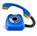 Отдел по делам несовершеннолетних и молодежи Прокуратуры Чувашской Республики: 8(8352) 39-20-80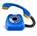 Телефон "доверия" Министерства внутренних дел по Чувашской Республике: 8(8352) 24-16-55